Notas para ChooseMyPlate.govSeñora Milburn/2011-2012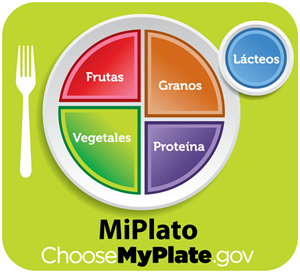 La mitad de tu plato debe ser frutas y verdurasHaz que la mitad de tu granos sean íntegrosEjemplos de granos íntegros: arroz integral (no blanco), productos de trigo íntegro (no blanco o refinado), cebada, avena, maízGranos REFINADOS=Quitan 2 de los 3 partes del grano. Los 2 partes que se quitan durante el proceso de refinación contienen casi todo los nutrientes Granos INTEGROS=todavía tienen los 3 partes del grano (todo los nutrientes)Haz que tu proteína sea baja en grasa (magra)Magra significa: baja en grasaProteínas naturalmente baja en grasa: aves de corral (pollo, pavo, pato…), los mariscosFrijoles, nueces, tofu=ya son baja en grasa, o no grasaVaría tus VerdurasElige verduras de colores Fuertes, como verde, rojo y anaranjadoCome más frutas!Las frutas ya tienen todo el azúcar que necesitas. Se llama “fructosa”Haz que la fruta sea tu golosina o tu postre, en lugar de golosinas procesadasCome las frutas en su sazón: esto significa que cuando comes las frutas en su sazón apropiada, la fruta sea más fresca, Madura y lista. No requiere que la fruta sea importada; más probable que sea fruta local, y mejor para tu cuerpo.Evita los jugos de frutas (procesadas)Evita las frutas procesadasElige los lácteos baja en grasa1% de grasa o menosLeche de soya, fortificada con calcioLos 2 vitaminas más importantes en los lácteos son: la vitamina D y el CALCIOLeche con baja grasa (1%) tiene LA MISMA cantidad de calcio que la leche entera (íntegra). La leche entera (integra), tiene más grasa solamente, así que es la mejor decisión escoger la leche con menos grasaLa Actividad Física3 categorías de actividad: sedentario, moderado y activoSer sedentario significa que uno no está haciendo los ejercicios aparte de las actividades normales de día en díaLa regla “habla-canta” quiere decir: si tú puedes HABLAR durante la actividad vigorosa sin respirar demasiado fuerte, la actividad está al nivel apropiado para ti. Si tú NO PUEDES HABLAR sin respirar fuertemente, la actividad está al nivel demasiado intenso para ti. Si PUEDES CANTAR durante la actividad, des demasiado fácil y necesitas aumentar la intensidad aún más.Necesitamos AUMENTAR la actividad física (ejercicios) en nuestras vidas, y REDUCIR nuestras proporciones de comidaNecesitamos AUMENTAR nuestra ingestión de los lácteos (para el calcio), los granos íntegros, frutas y verdurasNecesitamos REDUCIR nuestra ingestión de granos refinados (ejemplo: pan blanco), el sodio (sal), bebidas azucaradas, y las grasas sólidasSustituye las grasas sólidas con el aceite saludableEjemplos de grasas sólidas: margarina, mantequilla, mantecaEjemplos de aceites buenos: aceita de oliva, aceita de canola, aceite vegetalTus necesidades calóricas (diaria) se base en 3 factores:Tu sexo (hembra o varón)Tu edadTu nivel de actividad física (sedentario, moderado, activo)Comidas densas de nutrientes vs. Calorías vacíasDensa: una comida es baja en calorías, pero llena de vitaminas y mineralesCalorías vacías: muchas calorías, pero baja/o NO vitaminas y mineralesEjemplos de las comidas densas de nutrientes: granos íntegros, frutas, verduras, lácteos BAJA en grasa, y la proteína baja en grasaEjemplos de calorías vacías: cualquiera comida “golosina” que sea procesada, empacada, o se encuentra en las máquinas expendedorasAmericanos ingieren una cantidad ENORME de calorías vacías, y nos faltan las vitaminas y minerales que se necesita para ser saludableAlgunas maneras para incorporar más frutas y verduras en la dieta:Haz que la fruta sea tu golosina o postreCome más verduras en diferentes formas (enlatadas, congeladas, o frescas)Cultiva un jardínCome las frutas y verduras en su sazónVaria tus verduras (verde, rojo y anaranjado son los mejores)Prueba una verdura diferente cada semana